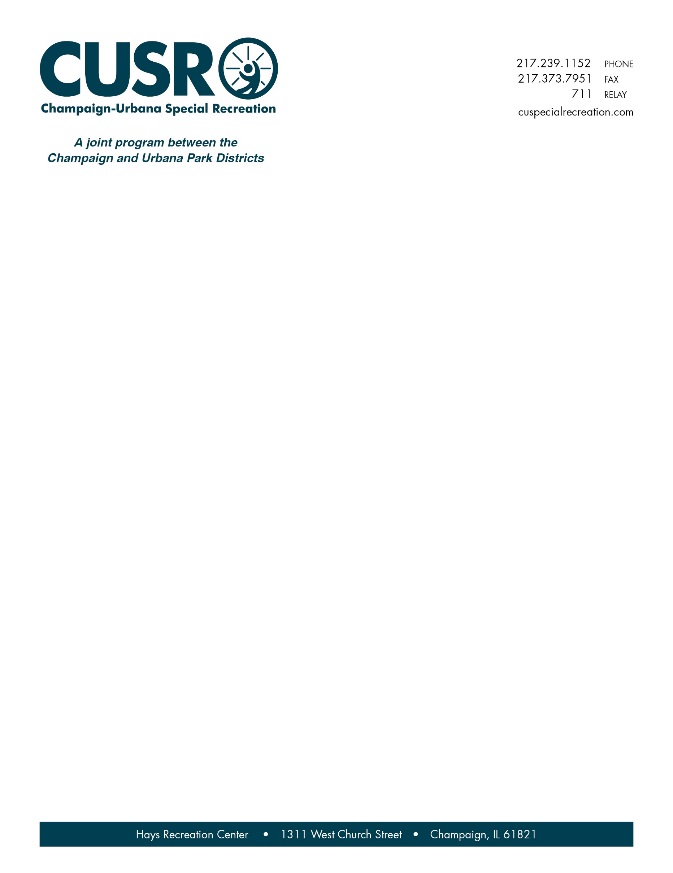 NAMEADDRESSEMAILPHONEBUMPERS? (Y/N)